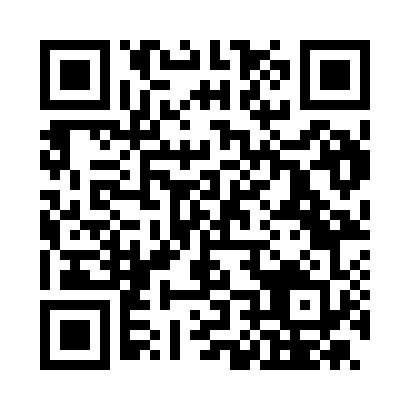 Prayer times for Zuclo, ItalyMon 1 Jul 2024 - Wed 31 Jul 2024High Latitude Method: Angle Based RulePrayer Calculation Method: Muslim World LeagueAsar Calculation Method: HanafiPrayer times provided by https://www.salahtimes.comDateDayFajrSunriseDhuhrAsrMaghribIsha1Mon3:015:301:216:459:1111:332Tue3:015:311:216:459:1111:333Wed3:015:321:216:459:1111:334Thu3:025:321:226:459:1111:335Fri3:025:331:226:459:1011:336Sat3:025:341:226:459:1011:327Sun3:035:341:226:459:0911:318Mon3:035:351:226:449:0911:309Tue3:045:361:226:449:0811:2810Wed3:045:371:226:449:0811:2711Thu3:065:381:236:449:0711:2612Fri3:085:381:236:439:0711:2413Sat3:105:391:236:439:0611:2214Sun3:125:401:236:439:0511:2115Mon3:145:411:236:429:0411:1916Tue3:165:421:236:429:0411:1817Wed3:185:431:236:429:0311:1618Thu3:205:441:236:419:0211:1419Fri3:225:451:236:419:0111:1220Sat3:245:461:236:409:0011:1021Sun3:265:471:236:408:5911:0922Mon3:285:481:246:398:5811:0723Tue3:315:491:246:388:5711:0524Wed3:335:511:246:388:5611:0325Thu3:355:521:246:378:5511:0126Fri3:375:531:246:378:5410:5927Sat3:395:541:246:368:5310:5728Sun3:415:551:246:358:5110:5529Mon3:435:561:236:348:5010:5330Tue3:465:571:236:348:4910:5131Wed3:485:591:236:338:4810:48